SOCIETÀ ITALIANA DELLA SCIENZA DEL SUOLO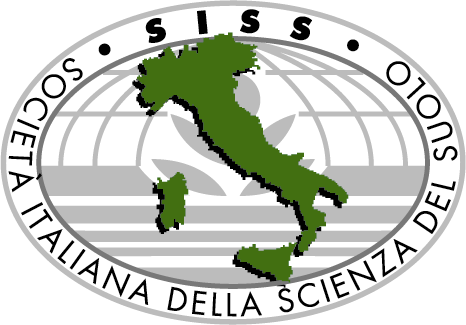 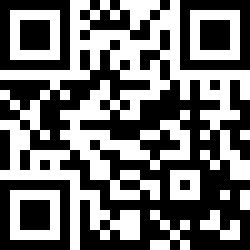 SCHEDA DI ISCRIZIONE:1. Concorso elaborato Scuole “Il suolo è……..”.Classe …………………………………………………………………................................................Scuola…………………………………………………….......................................................città ……………………………… in Via/Piazza ………..…………………..…………………………Docente guidaNome………………………………………………………Cognome……………………………………….Telefono…………………………………………………….. cellulare…………………………………………….Indirizzo e-mail…………………………………………………….Titolo Elaborato con fotografie …….Titolo immagine 1…………………………………………………………………………………………………… Titolo immagine 2 ……………………………………………………………………………… Titolo immagine 3…………………………………………………………………………………………… Titolo Video ………..Titolo Elaborato power point, plastico, cartaceo ……..Con la presente dichiara di NON essere un fotografo professionista.Il/la sottoscritto/a:Dichiara di conoscere e di accettare il regolamento di partecipazione;Autorizza il trattamento dei dati sensibili ai sensi della normativa vigente in materia di privacy per l’espletamento delle diverse fasi del concorso.Lì,………………………….						Il docente guidaFirma………………………………